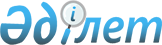 Об обpазовании Республиканской комиссии по пpавам человека
					
			Утративший силу
			
			
		
					УКАЗ Пpезидента Республики Казахстан от 12 февpаля 1994 г. N 1567. Утратил силу - Указом Президента РК от 3 июня 1996 г. N 3009. ~U963009
     В целях обеспечения уважения прав и свобод человека в Республике
Казахстан, усиления гарантий их соблюдения постановляю:
     1. Образовать Республиканскую комиссию по правам человека.
     2. Республиканскую комиссию по правам человека утвердить в
следующем составе:
     Асанбаев Ерик Магзумович - Вице-президент Республики Казахстан,
                                председатель Комиссии
     Шайкенов Нагашбай Амангалиевич - Министр юстиции Республики
                                Казахстан, ответственный секретарь 
                                Комиссии      

                  Члены Комиссии:
     Айтпаев Умирзак - вице-президент международного общества "Казак
тiлi", доктор филологических наук;
     Вайдман Леонид Львович - главный редактор
общественно-политического художественно-литературного журнала
"Феникс";





          Водолазов Виктор Борисович - собственный корреспондент газеты
"Советы Казахстана" по Западно-Казахстанской области;




          Гаркавец Александр Николаевич - руководитель украинского
национально-культурного центра, вице-президент Фонда по поддержке
национально-культурных формирований, доктор филологических наук;




          Жигалов Константин Васильевич - заместитель Министра иностранных
дел Республики Казахстан, кандидат исторических наук;




          Задорожный Николай Васильевич - председатель Совета ветеранов 
войны в Афганистане;




          Кенжетаева Роза Ахметбековна - советник Президента Республики 
Казахстан;




          Козлов Александр Федорович - собственный корреспондент газеты
"Казахстанская правда" по Северо-Казахстанской области;




          Козыбаев Манаш - академик Национальной академии наук Республики
Казахстан;




          Михайлов Александр Петрович - руководитель общественного 
славянского общества "Лад";




          Нурпеисов Еркеш Калиевич - директор Института государства и права
Национальной академии наук Республики Казахстан, кандидат
юридических наук;




          Татимов Макаш Байгалиевич - заместитель председателя 
Республиканской партии Казахстана, председатель гражданского движения
"Азат", кандидат педагогических наук;




          Тохтамов Турган Касымович - председатель уйгурского
национально-культурного центра;




          Уманов Григорий Абрамович - заведующий кафедрой педагогики 
Казахского Государственного педагогического университета им. Абая,
доктор педагогических наук, профессор;




          Хан Гурий Борисович - заведующий кафедрой политологии и мировой
политики КИМЭП, доктор философских наук, профессор.




          3. Положение о Республиканской комиссии по правам человека 
утвердить.




          Президент
Республики Казахстан





                                            Утверждено  



                               Указом Президента Республики Казахстан
                                 от 12 февраля 1994 года N 1567











                                                      ПОЛОЖЕНИЕ




                        о Республиканской комиссии по правам человека 








                                            I. Общие положения








          1. Республиканская комиссия по правам человека (далее Комиссия)
является консультативно-совещательным органом, подотчетным Президенту
Республики Казахстан и ответственным перед ним во всей своей 
деятельности.




          2. Комиссия осуществляет свои полномочия независимо от любых
других государственных органов и должностных лиц во взаимодействии с
общественными правозащитными организациями и средствами массовой
информации.




          3. Основными задачами Комиссии являются:




          - содействие Президенту Республики Казахстан в выполнении им
конституционной обязанности гаранта соблюдения прав и свобод граждан;




          - укрепление уважения и усиление гарантий соблюдения прав и
свобод человека в Республике Казахстан;




          - выработка предложений по совершенствованию законодательства и
правоприменительной практики в области обеспечения и соблюдения прав и 
свобод человека;




          - подготовка предложений по обеспечению Республикой Казахстан
покровительства в отношении своих граждан, находящихся за пределами
ее территории, защите их прав и свобод;




          - развитие международного сотрудничества в области обеспечения
прав и свобод человека, признаваемых международным правом и
законодательством Республики Казахстан.




          4. Комиссия руководствуется в своей деятельности международными
договорами, участником которых является Республика Казахстан,
Конституцией и законами Республики Казахстан, указами, постановлениями
и распоряжениями Президента Республики и настоящим Положением.








                                      II. Компетенция Комиссии








          5. Комиссия:




          - рассматривает направленные Президенту Республики Казахстан или
непосредственно в Комиссию обращения лиц и организаций о нарушениях
прав и свобод человека;




          - изучает направляемые в ее адрес местными представительными и
исполнительными органами материалы об обращениях лиц и организаций по
вопросам соблюдения прав и свобод человека, а также соответствующие
публикации средств массовой информации;




          - по поручению Президента Республики Казахстан организует и 
осуществляет руководство расследованием случаев массового нарушения 
прав человека или отдельные факты ущемления прав человека,
представляющие особую общественную опасность;




          - составляет специальные и ежегодные доклады о соблюдении прав
человека и представляет их Президенту Республики Казахстан, по
поручению Президента Республики Казахстан организует их опубликование 
в печати и иных средствах массовой информации;




          - информирует о положении дел в области прав человека парламент,
правительство и высшие органы судебной власти Республики;




          - анализирует текущее законодательство, вносит предложения по 
проведению его в соответствие с международно-правовыми актами о правах
и свободах человека, признанными Республикой Казахстан, участвует в
разработке проектов законодательных актов, затрагивающих вопросы
прав и свобод человека;




          - принимает участие в работе международных организаций по правам
человека и подготовке ими соответствующих международно-правовых
документов.




          6. В целях реализации названных функций Комиссия уполномочена:




          - запрашивать от любых органов и должностных лиц сведения,
документы и материалы, необходимые для выполнения возложенных на
Комиссию задач;




          - получать объяснения от должностных лиц по вопросам, входящим в 
компетенцию Комиссии;




          - проводить проверки деятельности органов, учреждений и 
организаций, относительно которых Комиссия располагает информацией о
массовых либо грубых нарушениях  прав человека;




          - привлекать при необходимости к проведению расследований и 
проверок специалистов и работников государственных органов Республики
Казахстан.




          Государственные органы и должностные лица представляют 
запрашиваемую Комиссией информацию в безотлагательном порядке.
Предоставление информации, составляющей государственные секреты,
производится в соответствии с требованиями Закона "О защите 
государственных секретов Республики Казахстан".




          7. По вопросам своей деятельности члены Комиссии вправе 
беспрепятственно в установленном порядке посещать любые органы,
учреждения и организации.




          8. Решениями Комиссии являются постановления и заключения,
принимаемые на заседаниях Комиссии.




          Заключения принимаются Комиссией по результатам рассмотрения 
обращений или расследований.




          При признании Комиссией факта нарушения прав и свобод человека ее
заключение содержит рекомендации, адресованные соответствующему 
государственному органу или должностному лицу, в компетенцию которого
входит восстановление нарушенных прав и свобод.




     Государственный орган или должностное лицо, получившее заключение
Комиссии, обязано в течение четырнадцати дней рассмотреть рекомендации
Комиссии и представить мотивированный ответ о принятом решении.
     Постановления и заключения Комиссии по ее решению могут в случае
необходимости доводиться до сведения Президента Республики Казахстан.

                III. Состав и организация работы Комиссии

     9. Комиссия состоит из председателя, ответственного секретаря и 
членов Комиссии. Состав Комиссии утверждается Президентом Республики
Казахстан.
     10. Заседания Комиссии созываются ее Председателем по мере
необходимости. Заседания Комиссии правомочны при наличии не менее двух 
третей ее состава.

 
      
      


					© 2012. РГП на ПХВ «Институт законодательства и правовой информации Республики Казахстан» Министерства юстиции Республики Казахстан
				